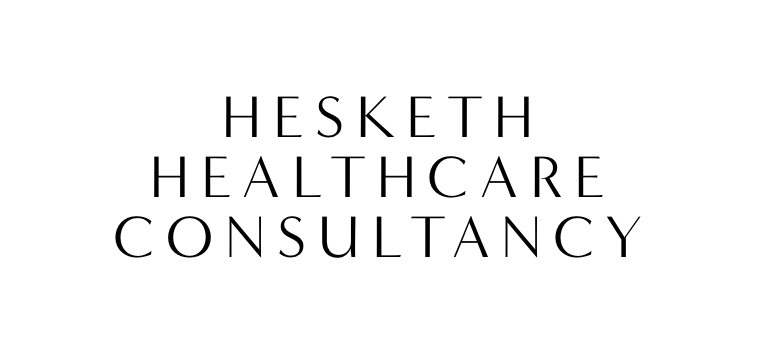 Practice Meeting CadenceDayTaskResponsibilityAdditional NotesDailyMorning Huddle – See agenda for detailsReception team to prepare agenda the day beforeAll Team to be presentWeeklyTeam Leaders’ meeting to discuss practice running, team involvement and individual issues. Meeting to be chaired by business manager. Business Manager Reception LeadLead Dental NurseCompliance ManagerLead TCOMonthlyPractice Meeting – CQC Meeting. Monthly meeting of the whole practice to go through compliance. Follow CQC structure. All TeamLead by Business Manager or Compliance managerQuarterlyClinicians’ meeting, agenda to be prepared by the clinical lead and Business Manager to attend to take notes and give business update. One clinician to present clinical case on rotation. All cliniciansBusiness ManagerBusiness OwnerTo be lead by the business owner